Assistant Principal 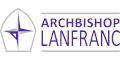 The Archbishop Lanfranc Academy Salary L12 - L16 (Outer London) Full Time, PermanentStart date 1 September 2021Not suitable for newly qualified teachers (NQT)Apply by 1 April 2021Job posted 5 March 2021We believe that Learning Changes Lives! We are seeking to appoint an ambitious and inspirational Assistant Principal to join our committed team of practitioners in delivering a curriculum which informs, transforms and generates a lifelong love of learning from September 2021. The successful candidate will have the ability to teach to Key Stage 5 level and must be able to demonstrate success in delivering outstanding improvements in student outcomes. The Archbishop Lanfranc Academy opened in September 2014 and moved into its brand new whole-school rebuild in September 2017. In 2019, the last year of performance tables, we achieved a Progress 8 score of +0.67 placing us firmly in the “well above average” category. All members of the Academy’s Senior Leadership Team have a mixture of whole-school and faculty responsibilities and will play a full part in the delivery of the Academy’s vision “to be an outstanding learning community where together we learn to know, to do, to be and to live together”.The Academy received a “Good” in all aspects following its first Ofsted inspection in March 2017 and is now working towards being graded as “Outstanding” at its next inspection. The Academy also benefits from an on-site nursery open to both staff and the general public which also has a grading of “Good” from Ofsted as well as a fully equipped fitness suite. We are committed to high-quality, collaborative and relevant CPD for all members of staff to enable and support them to make the best possible progress in their role and in their future career development. As a growing school there are many opportunities for ‘in-house’ progression. The Academy is located within a short walk of Therapia Lane Tram Stop, mid-way between East Croydon and Wimbledon Mainline Stations and underground connections, both of which are approximately 15 minutes by tram from the school. To apply please complete the Academy's application form available both here on the TES and on our website, under the vacancies section, at www.lanfranc.org.uk Completed application forms can be returned by mail/ email to:Ms S. Goraj, Academy Secretary, The Archbishop Lanfranc Academy, Mitcham Road, Croydon CR9 3AS. Email: recruitment@lanfranc.org.uk    Telephone: 020 8689 1255 Website: www.lanfranc.org.uk Closing date for applications: Wednesday 14 April 2021The Academy reserves the right to interview suitably qualified candidates ahead of the application deadline where appropriate. Applications from agencies will not be considered and all applications must be made on the Academy’s application form. The Academy is fully committed to the safeguarding and well-being of all its students and staff. The successful applicant’s appointment will be subject to satisfactory enhanced clearance by the Disclosure and Barring Service. 